Конференция обучающихся ИФФ ИГЭУ
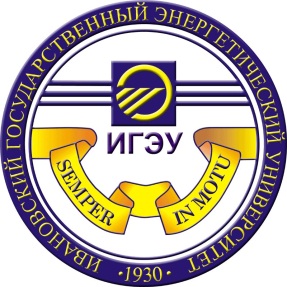 Протокол № 3
собрания Совета старост ИФФ
и делегатов от академических групп
09.09.2020Председатель ОСО – Стародумова Мария
Секретарь – Желобанова Ольга

1) Присутствовали от факультета:Повестка дня:Слушали: 
1. О выборах Председателя Совета старост.2. О выборах Председателя Профбюро факультета.
3. О выборах делегатов в состав ОСО от факультета.4. О выборах делегатов на Конференцию обучающихся ИГЭУ.Выступали:Председатель ОСО ИГЭУ – Стародумова МарияПостановили:На должность Председателя совета старост ИФФ были предложены следующие кандидатуры:София Киселёва                      «За» - ________________________ «За» -       ________________________ «За» -       Выбрать Председателем Совета старост ИФФ: Софию КиселёвуНа должность Председателя Профбюро факультета ИФФ были предложены следующие кандидатуры:________________________ «За» - ________________________ «За» -       ________________________ «За» -       Выбрать Председателем Профбюро факультета ИФФ: _____________________Выбрать следующих делегатов в состав ОСО от факультета:Выбрать следующих делегатов на Конференцию обучающихся ИГЭУ
 от факультета:Председатель ОСО                                                           ______________Секретарь                                                                           _____________№ п/пФИОКурс-группаДолжностьПетрухин Марк Константинович1-12СтаростаЛуговкин Дмитрий Сергеевич2-11СтаростаМакаров Даниил Анатольевич2-12СтаростаМорозов Владислав Михайлович2-13СтаростаЛатынина Диана Андреевна2-13ДелегатАлексеев Артур Николаевич2-13ДелегатКиселева София Алексеевна2-15СтаростаОганесова Сюзанна Олеговна 2-15ДелегатКуприянов Егор Дмитриевич3-11СтаростаЗубов Никита Вадимович3-11ДелегатГуляева Юлия Сергеевна3-15СтаростаТрифонов Алексей Анатольевич4-11СтаростаБелов Владимир Владимирович4-11ДелегатШарова Татьяна Андреевна4-15Староста№ФИОКурс-группа№ З/КЗа/ Против/
/ВоздержалисьЛуговкин Дмитрий2-111959615/0/1Литова Наталья3-1516/0/0№ФИОКурс-группа№ З/КГуляева Ю.С.3-1518615Трифанов А.4-11Шарова Т.4-1517629Зубов Н.В.3-1118553Латынина Д.А.2-1319572Стуленкова Е.2-11